Муниципальное автономное образовательное учреждение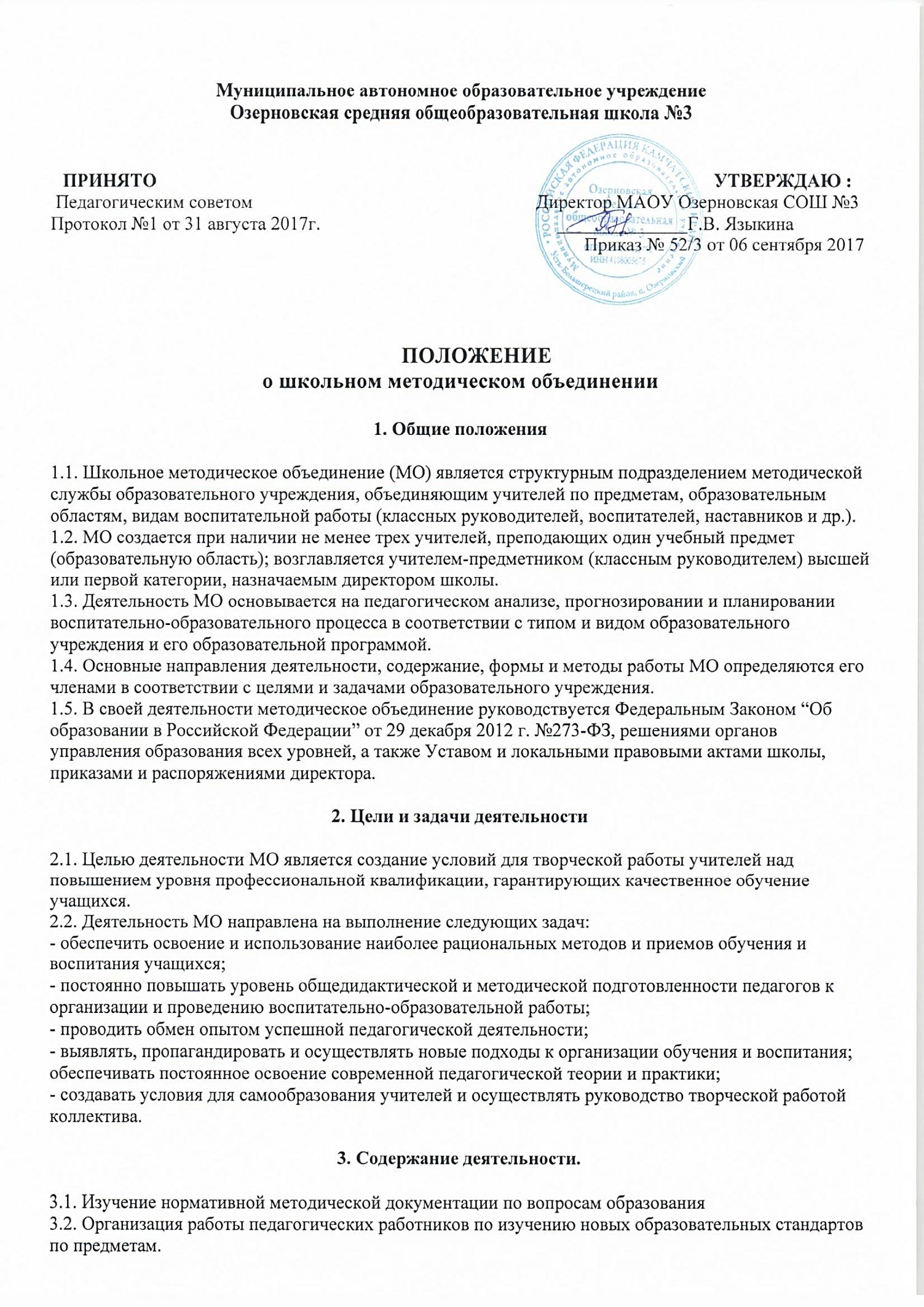 Озерновская средняя общеобразовательная школа №3Положениео Совете старшеклассников1 .Общие положения1.1. Данное Положение разработано в соответствии с Федеральным законом «Об образовании в Российской Федерации» от 29 декабря 2012 г. №273-ФЗ, Конвенцией ООН о правах ребёнка. 1.2. Совет старшеклассников является одной из форм самоуправления обучающихся. Ученическое самоуправление - управление жизнедеятельностью школьного коллектива, осуществляемое учащимися, основанное на инициативе, самостоятельности, творчестве, совершенствовании собственной жизни, чувстве ответственности, взаимопомощи и организаторских способностях школьников. 1.3. Совет старшеклассников создается на добровольных началах и выборной основе. 2. Цели и задачи Совета старшеклассников:2.1. Реализация прав обучающихся:-  на участие в соуправлении МАОУ Озерновская СОШ №3 (далее – Школа); - формирование навыков управления образованием на уровне ученика, класса, школьного коллектива; - привлечение обучающихся школы к сотворчеству и сотрудничеству с ученическим коллективом. 2.2. Воспитание школьников в духе социальной и гражданской ответственности; формирование активной жизненной позиции, культуры демократических отношений каждого старшеклассника. 2.3. Поддержка и развитие инициатив обучающихся в школьной жизни. 2.4. Создание условий для социализации, личности. 2.5. Развитие творческого потенциала и интеллектуальных способностей школьников. 2.6. Развитие лидерских качеств старшеклассников2.7. Сохранение и продолжение школьных традиций. 3. Принципы деятельности Совета старшеклассников:- общечеловеческие принципы демократии, гуманности; -гласность и открытость, согласие и сотрудничество в деятельности органов самоуправления; - самостоятельность и свобода действий; - коллегиальность принятия решений и персональная ответственность за их выполнение; - свобода критики, обмена мнениями по любым вопросам школьной жизни; - приоритет интересов учащихся, гуманность к каждому отдельному человеку; - выборность и подотчётность всех органов ученического самоуправления. 4. Организация деятельности Совета старшеклассников4.1. Совет старшеклассников - постоянно действующий орган самоуправления учащихся. Совет старшеклассников является выборным представительным органом, члены которого избираются (рекомендуются) на классных собраниях 9,10,11 классов сроком на 1 учебный год. 4.2. Во главе Совета старшеклассников стоит Председатель, избранный путем тайного голосования на один год. Председатель Совета старшеклассников назначает заместителя, работает в тесном контакте с администрацией школы. 4.3. Совет старшеклассников собирается регулярно (один раз в четверть), допускаются чрезвычайные незапланированные собрания. Совет старшеклассников может проводить как открытые, так и закрытые заседания. 4.4. Решения Совета старшеклассников принимаются путем открытого голосования большинством членов, присутствующих на заседании. Принятие решения оформляется протоколом и вывешивается на стенд «Воспитательная работа»4.5. Совет старшеклассников имеет свою структуру и работает по плану, согласованному с заместителем директора по ВР. Структура принимается на заседании Совета. 4.6. Основные формы работы Совета старшеклассников: коллективные творческие дела (познавательные, экологические, трудовые, спортивные, художественные, досуговые); - дискуссии, диспуты; - конкурсы; деловые игры и другие. 4.7. Совет старшеклассников инициирует проведение общих акций в соответствии со статусом общеобразовательного учреждения (проведение олимпиад, конкурсов, спортивных мероприятий, уроков здоровья и др.)5. Права Совета старшеклассников5.1. Участвовать в разработке плана воспитательной работы общеобразовательного учреждения. 5.2. Представлять инициативы обучающихся, одобренные на заседаниях Совета. 5.3. Привлекать школьников к организации мероприятий и праздников соответственно плану воспитательной работы школы. 5.4. Пользоваться организационной поддержкой должностных лиц школы, отвечающих за воспитательную работу, при подготовке и проведении мероприятий школьного самоуправления. 5.5. Размещать на территории образовательного учреждения информацию в отведенных для этого местах и в школьных средствах информации. 5.6. Вносить на рассмотрение администрации школы предложения о поощрении активных старшеклассников. 6. Обязанности Совета старшеклассников6.1. Осуществлять планирование деятельности школьного самоуправления на год. 6.2. Изучать и выражать мнения школьников по вопросам школьной жизни. 6.3. Размещать информацию о деятельности школьного самоуправления на стенде «Воспитательная работа» и в школьных средствах информации (школьный сайт). 6.4. Регулярно вести соответствующую документацию. 6.5. Члены Совета старшеклассников обязаны: - принимать активное участие в деятельности Совета старшеклассников; - быть опорой администрации школы, классных руководителей во всех делах школы и класса; - оперативно доводить всю необходимую информацию и его решения до классов, классных руководителей, до каждого ученика; - принимать активное участие в планировании воспитательной работы образовательного учреждения, на своих заседаниях обсуждать и утверждать планы подготовки и проведения мероприятий. - решать вопросы, связанные с самообслуживанием, поддержанием порядка, дисциплины, дежурства в школе, контролировать выполнение учащимися основных обязанностей.7. Документация и отчетность Совета старшеклассников7.1. План работы совета старшеклассников составляется на учебный год, исходя из плана воспитательной работы школы. 7.2. Анализ деятельности совета старшеклассников проводится каждую четверть по секторам.  ПРИНЯТО                                                                                                                        УТВЕРЖДАЮ :Педагогическим советом                                                             Директор МАОУ Озерновская СОШ №3Протокол №1 от 31 августа 2017г.                                                   ______________Г.В. Языкина         Приказ № 52/3 от 06 сентября 2017